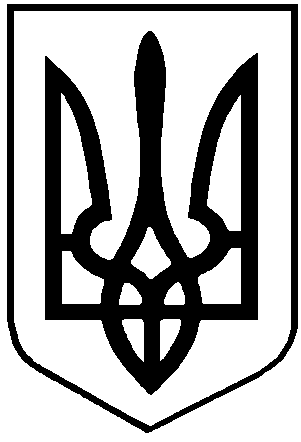 У К Р А Ї Н А    СТОРОЖИНЕЦЬКА  МІСЬКА  РАДА	ЧЕРНІВЕЦЬКОГО РАЙОНУ   ЧЕРНІВЕЦЬКОЇ  ОБЛАСТІ	ХХХVІІІ позачергова сесія VIIІ скликанняР І Ш Е Н Н Я  № 46 -38/2024           Про внесення змін  до міського  бюджетуСторожинецької  територіальної громади на 2024 рікКеруючись пунктом 23 частини 1 статті 26, статтею 61 Закону України «Про місцеве самоврядування в Україні», Бюджетним кодексом України,  рішенням ХХХVІ позачергової сесії Сторожинецької міської ради  VIIІ скликання від 14 грудня 2023 р. № 357-36/2023 «Про міський бюджет Сторожинецької  територіальної громади на 2024 рік», враховуючи наказ Міністерства Фінансів України від 01.01.2024 № 1 «Про затвердження Методичних рекомендації для складання розпису фінансування при плануванні і виконанні місцевого бюджету із застосуванням Інформаційно-аналітичної системи управління плануванням та виконанням місцевих бюджетів «LOGICA», розпорядження Чернівецької обласної державної адміністрації від 25.01.2024 р. № 52-р, від 20.02.2024 р. № 134-р «Про внесення змін до обласного бюджету Чернівецької області на 2024 рік», «висновок про наслідки проведення експертизи рішення сесії Сторожинецької міської ради Чернівецького району Чернівецької області «Про міський бюджет Сторожинецької територіальної громади на 2024 рік» щодо дотримання норм чинного бюджетного законодавства при його затвердженні» Департаменту фінансів Чернівецької обласної державної адміністрації  від 31.01.2024, висновки фінансового відділу «про   обсяг  залишку   коштів загального  і  спеціального  фондів  місцевого  бюджету  станом  на  01  січня   2024  року» та «про виконання дохідної частини міського бюджету Сторожинецької територіальної громади за січень 2024 року»                               міська рада вирішила:                 1. Внести зміни у додаток № 1 «Доходи  міського  бюджету Сторожинецької  територіальної громади на 2024 рік» до  рішення ХХХVІ позачергової сесії Сторожинецької  міської ради   VIIІ  скликання від 14 грудня  2023 р. № 357-36/2023  «Про міський  бюджет  Сторожинецької  Продовження рішення ХХХVІІІ  позачергової сесії Сторожинецької міської ради VIIІ скликання від 23 лютого 2024 р. № 46  -38/2024 територіальної громади на 2024 рік», згідно з додатком 1 цього рішення.	2. Внести зміни у додаток № 2 «Фінансування  міського  бюджету Сторожинецької  територіальної громади на  2024 рік»  рішення ХХХVІ позачергової сесії Сторожинецької  міської ради   VIIІ  скликання від 14 грудня 2023 р. № 357-36/2023 «Про міський бюджет Сторожинецької  територіальної громади на 2024 рік», згідно з додатком 2 цього рішення.	3. Внести зміни у додаток №3 «Розподіл видатків міського  бюджету Сторожинецької  територіальної громади на 2024 рік» до рішення ХХХVІ позачергової сесії Сторожинецької  міської ради   VIIІ  скликання від 14 грудня 2023 р. № 357-36/2023 «Про міський бюджет Сторожинецької  територіальної громади на 2024 рік», згідно з додатком 3 цього рішення. 	4. Внести зміни у додаток № 4 «Міжбюджетні трансферти міського  бюджету Сторожинецької  територіальної громади на 2024 рік»  рішення ХХХVІ позачергової сесії Сторожинецької  міської ради   VIIІ  скликання від 14 грудня 2023 р. № 357-36/2023 «Про міський бюджет Сторожинецької  територіальної громади на 2024 рік», згідно з додатком 4 цього рішення. 	5. Внести зміни у додаток № 5 «Обсяги капітальних вкладень міського бюджету Сторожинецької  територіальної громади у розрізі інвестиційних проєктів у 2024 році» до рішення ХХХVІ позачергової сесії Сторожинецької  міської ради   VIIІ  скликання від 14 грудня 2023 р. № 357-36/2023 «Про міський бюджет Сторожинецької  територіальної громади на 2024 рік», згідно з додатком  5  цього рішення.           6. Внести зміни  у додаток № 6 «Розподіл витрат міського бюджету Сторожинецької територіальної громади на реалізацію місцевих/ регіональних програм у 2024 році» до рішення ХХХVІ позачергової сесії Сторожинецької  міської ради   VIIІ  скликання від 14 грудня 2023 р. № 357-36/2023 «Про міський бюджет Сторожинецької  територіальної громади на 2024 рік», згідно з додатком 6 цього рішення. 	7. Розподілити частину вільного залишку коштів загального фонду  міського бюджету Сторожинецької  територіальної громади, що утворився станом на 01.01.2024 року в сумі 7 378 008,90 гривень, спеціального фонду в сумі 1500 000,00 гривень.	8. Пункт 13  рішення ХХХVІ позачергової сесії Сторожинецької  міської ради   VIIІ  скликання від 14 грудня 2023 р. № 357-36/2023 «Про міський бюджет Сторожинецької  територіальної громади на 2024 рік» викласти в новій редакції: 	«Надати право керівнику фінансового відділу міської ради в межах поточного бюджетного періоду здійснювати на конкурсних засадах розміщення тимчасово вільних коштів місцевих бюджетів на депозитах або шляхом придбання цінних паперів, емітованих міською радою, з подальшим поверненням таких коштів до кінця поточного бюджетного періоду, а також шляхом придбання державних цінних паперів,  відповідно до статті 16  Бюджетного кодексу України».    Продовження рішення ХХХVІІІ  позачергової сесії Сторожинецької міської ради VIIІ скликання від 23 лютого 2024р. № 46 -38/2024         9. Відділу документообігу та контролю (М.БАЛАНЮК) забезпечити оприлюднення рішення на офіційному веб-сайті Сторожинецької міської ради Чернівецького району Чернівецької області.     10.  Дане рішення набуває чинності з моменту оприлюднення.      11. Організацію виконання даного рішення покласти на головних розпорядників коштів Сторожинецької міської ради.        12. Контроль за виконанням цього рішення покласти на  першого заступника міського голови  Ігоря БЕЛЕНЧУКА та постійну комісію  з питань фінансів, соціально-економічного розвитку,   планування, бюджету  (Л.РАВЛЮК).Сторожинецький міський голова                                 Ігор МАТЕЙЧУК    23 лютого  2024 рокум. Сторожинець